
Vice-President, Research and Innovation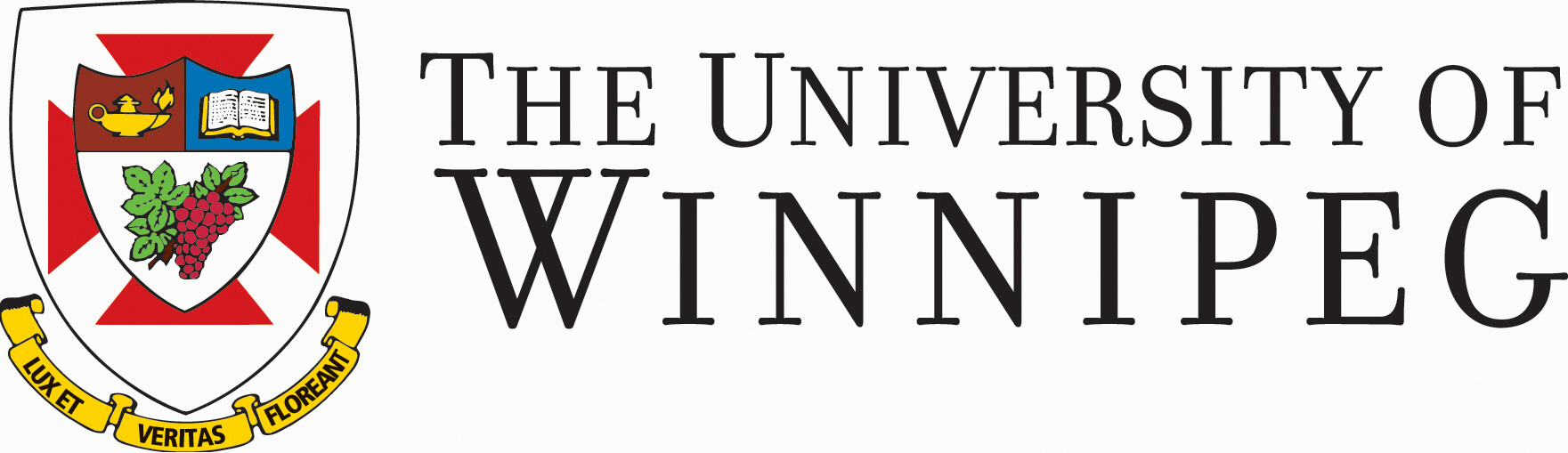 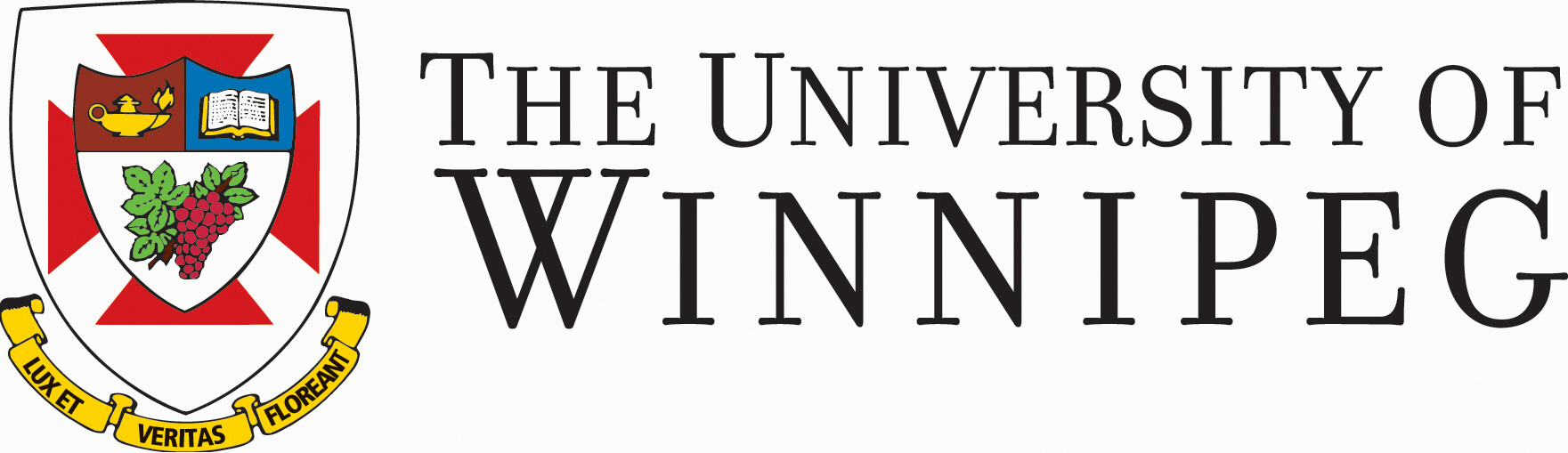 Revised:  May 3, 2021Postdoctoral Fellow (PDF) Appointment Request FormPrior to completing this form, please contact your Human Resources Consultant to discuss salary and benefits option for this appointment.  Then complete this form by placing a (X) in the appropriate boxes and filling in the blanks. Forward the completed form, CV, and award/authorization letters (if applicable) to your Chair and Dean to obtain signature approval.  Once the signatures have been obtained, please attach CV, and all applicable documents to this form and forward to the office of the Vice-President of Research for final approval and a Letter of Invitation to be issued.PDF:     New     RenewalPERSONAL INFORMATION:PERSONAL INFORMATION:Surname:  Given names:  Home address:  Home address:  E-mail address:  E-mail address:  Citizenship:  Other – Country of Citizenship*:  NOTE:  If the Postdoctoral Fellow is a non-Canadian, HR will complete and submit an IRCC Offer of Employment for the PDF to obtain a Work Permit.  The current Employer Compliance Fee is $230.00* and must be paid by the PDF or Faculty Sponsor.Faculty must provide ample time for the processing of international Postdoctoral Fellows. Normally, it is suggested that at least six (6) months of lead time to ensure that all documents are in place.NOTE:  If the Postdoctoral Fellow is a non-Canadian, HR will complete and submit an IRCC Offer of Employment for the PDF to obtain a Work Permit.  The current Employer Compliance Fee is $230.00* and must be paid by the PDF or Faculty Sponsor.Faculty must provide ample time for the processing of international Postdoctoral Fellows. Normally, it is suggested that at least six (6) months of lead time to ensure that all documents are in place.DOCTORAL DEGREES EARNED:DOCTORAL DEGREES EARNED:Most recent degree:  Other – Specify:  Department/Institution:  Department/Institution:  Date degree requirements met (including thesis defense and submission for graduation):  Date degree requirements met (including thesis defense and submission for graduation):  POSTDOCTORAL APPOINTMENT:POSTDOCTORAL APPOINTMENT:Start date of appointment:  Duration of full-time appointment:  Other – Indicate duration if under 12 months or specify months:           Postdoctoral Fellow appointments are expected to be full time.  If the requested appointment is under 12 months, it may be considered if funding from agencies stipulate shorter durations.  Please attach award/funding confirmation for review and approval by the Dean and Vice President of Research.Postdoctoral Fellow appointments are expected to be full time.  If the requested appointment is under 12 months, it may be considered if funding from agencies stipulate shorter durations.  Please attach award/funding confirmation for review and approval by the Dean and Vice President of Research.Postdoctoral Fellow appointments are expected to be full time.  If the requested appointment is under 12 months, it may be considered if funding from agencies stipulate shorter durations.  Please attach award/funding confirmation for review and approval by the Dean and Vice President of Research.Academic unit:  Academic unit:  Academic unit:  Faculty sponsor(s): Faculty sponsor(s): Faculty sponsor(s): Description of the nature of the research, duties and responsibilities the postdoctoral will be involved in:(e.g.:  undertaking research initiatives, identifying grant opportunities, preparing and supporting grant writing, guest lecturing, assisting and mentoring student researchers, presenting results of research conducted, publishing peer-reviewed journal articles, etc.)Description of the nature of the research, duties and responsibilities the postdoctoral will be involved in:(e.g.:  undertaking research initiatives, identifying grant opportunities, preparing and supporting grant writing, guest lecturing, assisting and mentoring student researchers, presenting results of research conducted, publishing peer-reviewed journal articles, etc.)Description of the nature of the research, duties and responsibilities the postdoctoral will be involved in:(e.g.:  undertaking research initiatives, identifying grant opportunities, preparing and supporting grant writing, guest lecturing, assisting and mentoring student researchers, presenting results of research conducted, publishing peer-reviewed journal articles, etc.)Is the PDF permitted to teach by the faculty sponsor?              Yes            No    Is the PDF permitted to teach by the faculty sponsor?              Yes            No    Is the PDF permitted to teach by the faculty sponsor?              Yes            No    If yes, any terms and conditions relating to any teaching activities that may be undertaken by the PDF?(e.g.:  not to be engaged in teaching more than one 3-credit hour class during the appointment)If yes, any terms and conditions relating to any teaching activities that may be undertaken by the PDF?(e.g.:  not to be engaged in teaching more than one 3-credit hour class during the appointment)If yes, any terms and conditions relating to any teaching activities that may be undertaken by the PDF?(e.g.:  not to be engaged in teaching more than one 3-credit hour class during the appointment)NOTE:  Any teaching undertaken during the duration of the PDF appointment shall be in addition to this appointment and shall take place within the framework of the University of Winnipeg Faculty Association (Contract Academic Staff) Collective Agreement.NOTE:  Any teaching undertaken during the duration of the PDF appointment shall be in addition to this appointment and shall take place within the framework of the University of Winnipeg Faculty Association (Contract Academic Staff) Collective Agreement.NOTE:  Any teaching undertaken during the duration of the PDF appointment shall be in addition to this appointment and shall take place within the framework of the University of Winnipeg Faculty Association (Contract Academic Staff) Collective Agreement.Will this PDF be required to travel internationally during their appointment to undertake research responsibilities?     Yes      NoWill this PDF be required to travel internationally during their appointment to undertake research responsibilities?     Yes      NoWill this PDF be required to travel internationally during their appointment to undertake research responsibilities?     Yes      NoIf yes, who will be responsible for paying for any required vaccinations, travel costs, and travel visas?If yes, who will be responsible for paying for any required vaccinations, travel costs, and travel visas?If yes, who will be responsible for paying for any required vaccinations, travel costs, and travel visas?Is this PDF position for an international scholar?       Yes      No Is this PDF position for an international scholar?       Yes      No Is this PDF position for an international scholar?       Yes      No If yes, are international health insurance costs, visa costs, and other related travel costs to be covered by the PDF or by the faculty sponsor?  Please explain arrangements:  If yes, are international health insurance costs, visa costs, and other related travel costs to be covered by the PDF or by the faculty sponsor?  Please explain arrangements:  If yes, are international health insurance costs, visa costs, and other related travel costs to be covered by the PDF or by the faculty sponsor?  Please explain arrangements:  NOTE:  International PDFs will normally be eligible for Manitoba Health coverage if their work permit is at least 1-year long.  For shorter work periods, international PDFs will not be eligible Manitoba Health coverage and will require Health insurance from elsewhere.NOTE:  International PDFs will normally be eligible for Manitoba Health coverage if their work permit is at least 1-year long.  For shorter work periods, international PDFs will not be eligible Manitoba Health coverage and will require Health insurance from elsewhere.NOTE:  International PDFs will normally be eligible for Manitoba Health coverage if their work permit is at least 1-year long.  For shorter work periods, international PDFs will not be eligible Manitoba Health coverage and will require Health insurance from elsewhere.Special conditions applicable to the appointment; if any, please indicate:  Special conditions applicable to the appointment; if any, please indicate:  Special conditions applicable to the appointment; if any, please indicate:  NOTE:  Office space is not a condition upon appointment (if available and may be shared).  Please consult with your Department Chair/Faculty Dean to confirm availability or the Space Management Committee for any other requests.NOTE:  Office space is not a condition upon appointment (if available and may be shared).  Please consult with your Department Chair/Faculty Dean to confirm availability or the Space Management Committee for any other requests.NOTE:  Office space is not a condition upon appointment (if available and may be shared).  Please consult with your Department Chair/Faculty Dean to confirm availability or the Space Management Committee for any other requests.FUNDING SOURCE(S): Funds paid from faculty sponsor’s research grant Recipient of a fellowship paid through the UW payroll system (attach a copy of award letter+) Supported by external funding source (e.g.:  Federal/Provincial government; award – attach a copy of authorization+)Please provide any additional details on funding sources:  CHECK LIST (X):   (information below must be received in order for the PDF request for a Letter of Invitation to be completed) After contacting your Human Resources Consultant, please indicate the PDF’s salary amount for this appointment:  $ Curriculum Vitae attached Copy of award/authorization letter attached+ Research grant account #:  for the $230.00* Employer Compliance Fee (Applicable only to Other – Country of Citizenship) Research grant account #(s):   for payroll Department Chair Signature  _______________ Faculty Dean Signature  _______________ After contacting your Human Resources Consultant, please indicate the PDF’s salary amount for this appointment:  $ Curriculum Vitae attached Copy of award/authorization letter attached+ Research grant account #:  for the $230.00* Employer Compliance Fee (Applicable only to Other – Country of Citizenship) Research grant account #(s):   for payroll Department Chair Signature  _______________ Faculty Dean Signature  _______________